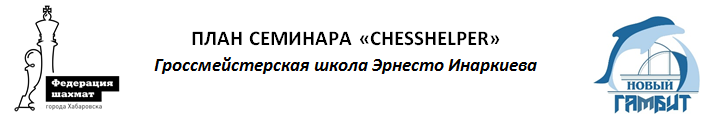 ВремяМероприятие 1й день 13.04.201913.30- 13.40Встреча участников семинара. Размещение в рамках конференц-зала. Регистрация участников. Группа работает совместно. Разделение во второй половине.13.40-14.00Вступительное слово организаторов. Знакомство с тренерским составом. Проверка связи c Гроссмейстером.  Установка на работу. Идея.14.00-15.00Теоретическая часть. Ладейные окончания ч.115.00-15.05Перерыв. Разделение групп по кабинетам. Подготовка к практической части15.05-16.05Практическая часть.16.05-16.30Кофе-брейк в помещении клуба16.30-17.30Продолжение конференции. Теоретическая часть.  Ладейные окончания ч.217.30-18.30Практическая часть. Разделение по группам.18.30-18-50Промежуточные итоги. Выводы и акценты по результатам практической части. Завершение первого дня обучения для юношеской группы 18.50-19.10Перерыв. Кофе-брейк в помещении клуба.19.10-20-00Практическая сессия для опытных шахматистов. Разбор сложных позиций. Решение задач вслепую.20.00-21.00Промежуточные итоги. Выводы и акценты по результатам практической части. Обратная связь.ВремяМероприятие 2й день 14.04.201913.30-13.35Встреча участников семинара. Размещение в рамках конференц-зала.13.35-14.30Теоретическая часть. Ладейные окончания ч.314.30-14.35Перерыв. Подготовка к практической части  Разделение по группам 14.35-15.35Практическая часть.15.35-15.55Кофе-брейк15.55-17.00Продолжение конференции. Теоретическая часть. Ладейные окончания ч.417.00-18.00Практическая часть.18.00-18.30Промежуточные итоги. Выводы и акценты по результатам практической части. Завершение второго дня обучения для юношеской группы.18.30-18-50Перерыв. Кофе-брейк в помещении клуба.18.50-19.50Практическая сессия для опытных шахматистов. Разбор сложных позиций. Решение задач вслепую.19.50-20.10Промежуточные итоги. Выводы и акценты по результатам практической части. Обратная связь.20.10-21.00Вопрос-ответ. Свободное дружеское общение.